الرسالة الأسبوعية  للصف : التاسع ، للعام الدراسى ( 2016– 2017 )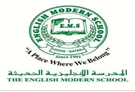 الفصل الدراسى الأول(6/11/-10/11/2016 )معلم المادة   : أ /  رضا حافظاليوم والتاريخالحصةاسم الدرسالصفحةالواجبملاحظاتاللغة العربيةالأحد 6/11السادسةنشاط القراءة بناء الأهرامات المصرية58كتابة نص معلوماتي نص معلوماتي عن مركز قطر للعمل التطوعي مستعينا بالكتاب ص:42الاثنين7/11الأولىمراجعة /بناء الأهرامات المصرية5962-64رجاء التدريب على إجابة الأسئلة بكتاب الأنشطة على كل موضوع يتم شرحه.الثلاثاء8/11الأولىنشاط التحدث عن إجراء مقابلات شخصية ص:49الأربعاء9/11الثانيةالنشاط اللغوي الاستثناء 67 .الخميس 10/11الأولىتابع قصة / إلى أن نعودتلخيص الأفكار  التربية الإسلاميةالاثنين7/11الرابعةالعقيدة الإسلامية مراجعة الشرك وأنواعه45-47حفظ الآيات ( 6-8)سورة الطلاق الإجابة على الأسئلة بكتاب الأنشطة على كل موضوع يتم شرحه .الثلاثاء8/11الثانيةالفقه الإسلاميأحكام الزكاة 54-57الإجابة على تدريبات كتاب الأنشطةالتاريخ القطريالأربعاء 9/11الخامسةالعلاقات القطرية البريطانية13-15قراءة ص:10-15